Energy Flow in an Ecosystem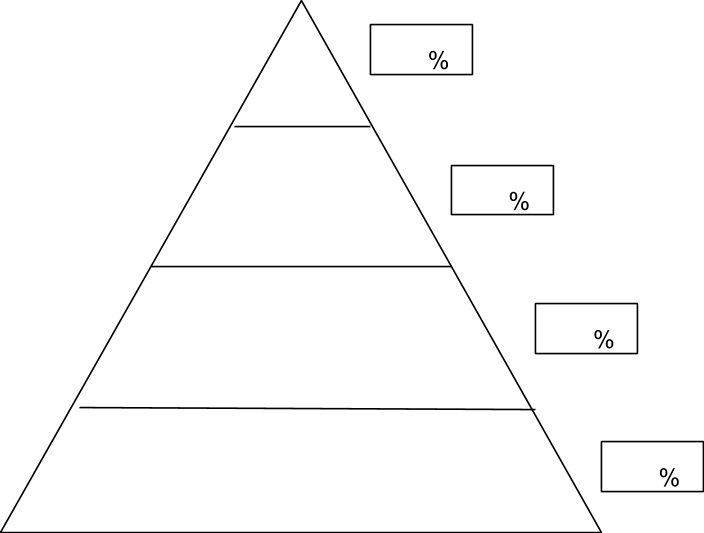 